Круглый стол по произведению  Джека Лондона «Волк» вокруг проекта 100 книг День : 4 декабряВремя : 15.15Место : 403 аудиторияОтветственные : Таласбаева Ж.Т., Сулейменова З.И.4 декабря 2014 года в 15.15 в аудитории 403 механика-математического факультета прошел круглый стол с участием студентов 1-го специальности МКМ. В начале мероприятия Жакен Ерболат на английском языке рассказал о творчестве Джека Лондона. Аскар Аманжол сделал доклад со слайдами по произведению  Джека Лондона «Волк».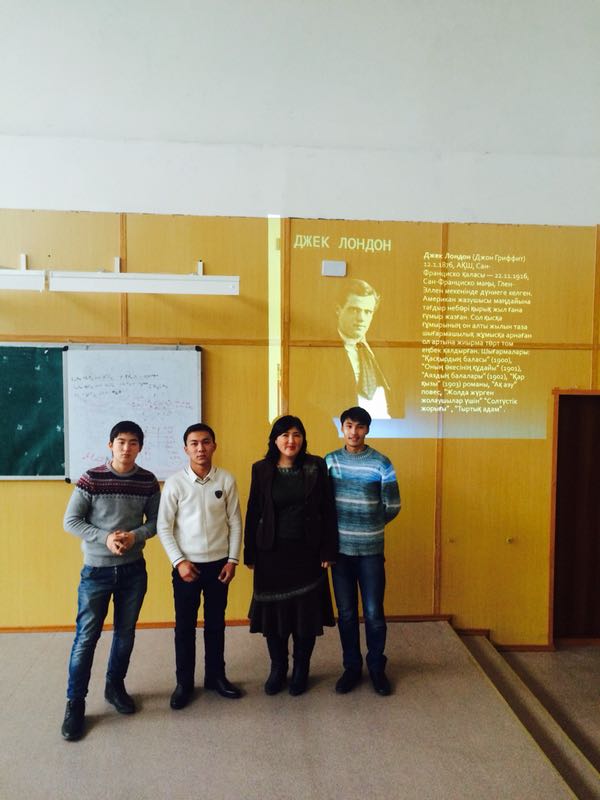 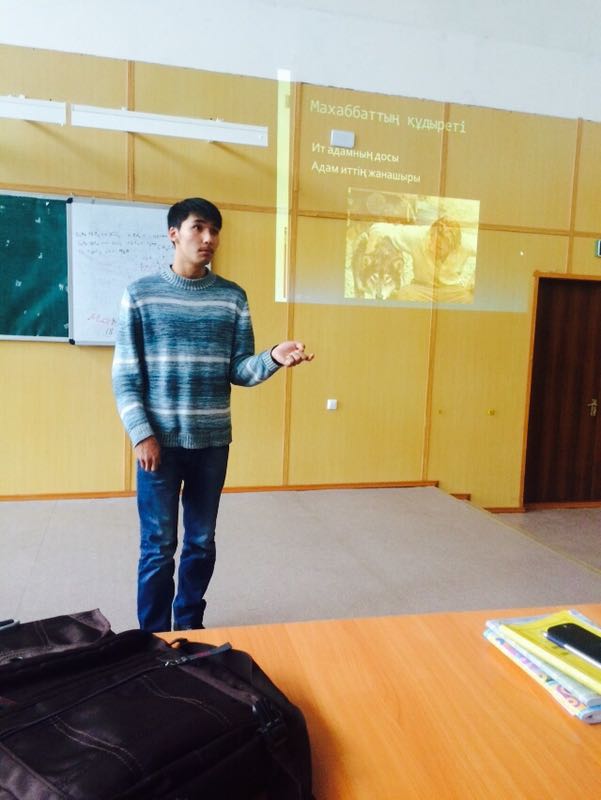 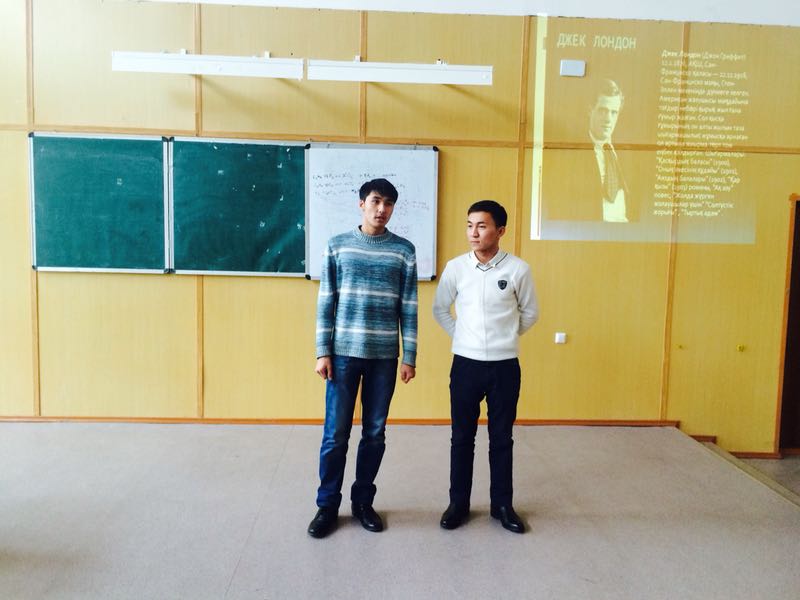 